от 23 декабря 2020 года		                                                                             № 34г. Ухта, Республика Коми В соответствии с пунктом 8 статьи 5 Федерального закона от 29.06.2012 № 97-ФЗ «О внесении изменений в часть первую и часть вторую Налогового кодекса Российской Федерации и статью 26 Федерального закона «О банках и банковской деятельности» Совет муниципального образования городского округа «Ухта» РЕШИЛ:Отменить следующие решения Совета МОГО «Ухта»:- от 21.11.2006 № 5 «О едином налоге на вмененный доход для отдельных видов деятельности»;- от 04.09.2007 № 74 «О внесении изменений и дополнений в решение Совета МОГО «Ухта» от 21 ноября 2006 года № 5 «О едином налоге на вмененный доход для отдельных видов деятельности»;- от 28.11.2007 № 123 «О внесении изменений в решение Совета МОГО «Ухта» от 21.11.2006 № 5 «О едином налоге на вмененный доход для отдельных видов деятельности»;- от 14.11.2008 № 250 «О внесении изменений в решение Совета МОГО «Ухта» от 21.11.2006 № 5 «О едином налоге на вмененный доход для отдельных видов деятельности»;- от 16.11.2009 № 363 «О внесении изменений в решение Совета МОГО «Ухта» от 21.11.2006 № 5 «О едином налоге на вмененный доход для отдельных видов деятельности»;- от 16.11.2009 № 364 «О внесении изменений в решение Совета МОГО «Ухта» от 21.11.2006 № 5 «О едином налоге на вмененный доход для отдельных видов деятельности»;- от 31.05.2011 № 28 «О внесении изменений в решение Совета МОГО «Ухта» от 21.11.2006 № 5 «О едином налоге на вмененный доход для отдельных видов деятельности»;- от 23.05.2017 № 183 «О внесении изменений в решение Совета МОГО «Ухта» от 21.11.2006 № 5 «О едином налоге на вмененный доход для отдельных видов деятельности»;- от 28.06.2017 № 200 «О внесении изменений в решение Совета МОГО «Ухта» от 21.11.2006 № 5 «О едином налоге на вмененный доход для отдельных видов деятельности»;- от 19.11.2019 № 371 «О внесении изменений в решение Совета МОГО «Ухта» от 21 ноября 2006 г. № 5 «О едином налоге на вмененный доход для отдельных видов деятельности».2. Настоящее решение вступает в силу после его официального опубликования и распространяет свое действие на правоотношения, возникшие с 1 января 2021 года.3. Контроль за исполнением настоящего решения возложить на постоянную комиссию Совета МОГО «Ухта» 6-го созыва по вопросам бюджета, экономической политики и предпринимательской деятельности.Совет муниципального образования городского округа «Ухта» 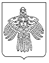 «Ухта» кар кытшлöн муниципальнöй юкöнса Сöвет РЕШЕНИЕ КЫВКöРТöД5-е (очередное) заседание 6-го созываРЕШЕНИЕ КЫВКöРТöД5-е (очередное) заседание 6-го созываРЕШЕНИЕ КЫВКöРТöД5-е (очередное) заседание 6-го созываОб отмене некоторых решений Совета МОГО «Ухта»Глава МОГО «Ухта» - руководитель администрации МОГО «Ухта»М.Н. ОсмановПредседатель Совета МОГО «Ухта»А.В. Анисимов